Thriving and Healthy Youth financial support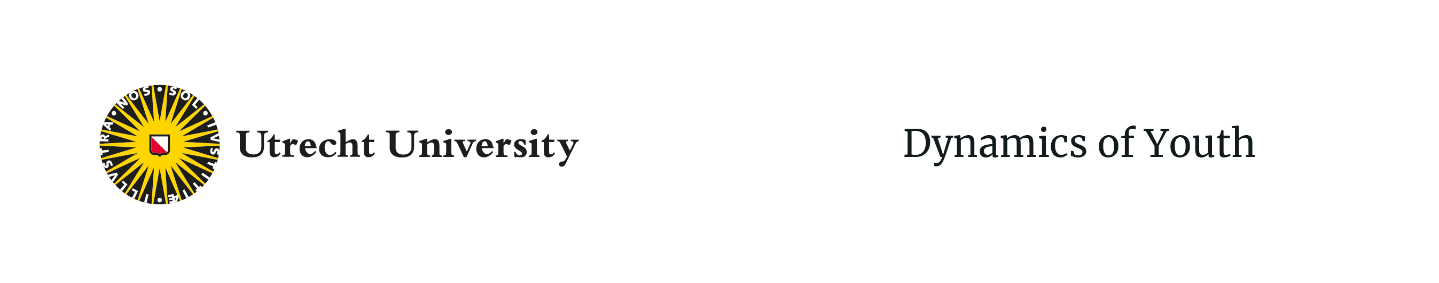 Identifying risk, Increasing strengthThe Thriving & Healthy Youth community within Dynamics of Youth aims to integrate multidisciplinary knowledge on both maladaptive and adaptive features to take the next step in understanding youth resilience, developing prevention strategies and promoting care to foster our future generations. Our research covers the entire developmental range of children from 0 to 25 years, with a particular focus on primary school age and adolescent age children. We have two open calls to:Facilitate the use of open (cohort) data andFacilitate junior researchers to engage in interfaculty collaborationsboth with the purpose of stimulating interdisciplinary research around youth resilience and health. The activities that we support should be in line with the core values of Dynamics of Youth and our community : co-creation, interdisciplinary research (or education), co-ownership, creativity and playfulness. The applicants are expected to engage in and contribute to the community, while respecting the autonomy of the researchers. We encourage you to take initiative, to take control, to bear responsibility, to feel confident to reach out to others and be part of the Dynamics of Youth community.We envision a light and low-threshold application process, and encourage you to write concise applications. To support open (cohort) data usage, funding can be on average €2000,-. For the junior researchers we have on average €6000,- available. Funding will subject to availability and can be adjusted to your specific needs, in close contact with the community chairs. For the junior researchers (i.e., PhD students and postdoc researchers) the funding may be used to extend their current position with on average of two months. This extension is meant to stimulate you to venture out of the boundaries of your current research project and engage with researchers from other faculties of the UU (including the UMC). Note that an interdisciplinary relation does not need to be established prior to applying. In fact, part of the funding can be allocated to help refine your research plans, and explore possibilities for collaborations – we and the Thriving and Healthy Youth community can help you with that. Note that only UU researchers can benefit from this financial support. Heidi LesscherSanne NijhofOdilia LaceulleAnne Margit ReitsemaThriving and Healthy YouthApplication form for Financial supportPlease submit your application for Thriving and Healthy Youth support by filling out this application form and the associated budget specification form. Please remember that we encourage light and concise applications; we ask you to not exceed a maximum of 3 pages. Please select the type of application:  Open (cohort) data   Junior Researcher application1Societal partners cannot benefit from DoY funding financially. They should provide evidence of their ‘in kind’ and/or ‘in cash’ contribution to the project.2For example factsheets, reports, software, symposia, dialogue sessions, podcasts or other building blocks of the project3If you have any questions about the appropriateness of the budget, please contact Heidi Lesscher, Sanne Nijhof or Odilia Laceulle via thriving.youth@uu.nlPlease submit your application in PDF format by e-mail to thriving.youth@uu.nl.1. Title of grant application2. Applicant information(Copy for each applicant)
Name, title:
Faculty & department:
E-mail address:
Name, title:
Faculty & department:
E-mail address:3. Interdisciplinary collaboration[Please indicate if a collaboration is established and with whom, and if not, whether you request coaching in doing so.] 4. Description of proposal[Short description of the project, including key goals]5. Plan of action: how do you plan to achieve the above-mentioned goals? [Please describe the research question(s) and theoretical rationale(s), the methods and/or implementation.]6. Why now? 
[What about the context in which you are working makes you confident that the timing is right for your project?]7. Contribution to the mission and vision of Dynamics of Youth 
[Please describe the potential contribution to research impact, societal impact and/or capacity building. Add “not applicable” for the categories that are not relevant to the proposal]If applicable, mention the involved societal partners1Research impact:Societal impact:Capacity building (professionalization):8. Contribution to / strengthening the Thriving and Healthy Youth community
[Description of output2 that contributes to or strengthens the T&HY community]9. Sustainability and embedding of the proposal
[Please describe how the sustainability and embedding of this proposal is ensured (e.g., how can the output of this project inspire other research and/or educational projects in your department? How will the collaborations continue beyond the ending of the project? Does the project serve as a jumping board for further research/projects?)]10. Budget3 and timeline 10a. Requested budget NOTE 1: Please attach the supplementary budget specification (separate excel file) and make sure the specification is approved and signed by the financial controller of your department. Only proposals with signed specifications will be taken under consideration.

NOTE 2: It must be clear why you are not able to get funding for this proposal elsewhere (e.g. within your graduate school and/or your own bench fee).NOTE 3: If you want to buy out teaching, please include signed approval for buying out teaching from your department manager
10b. What is your expected timeline/planning for this project? Please include the intended starting date and ending date. NOTE: Projects need to start within 6 months after approval.10. Signature of the (main) applicant(s) and the PhD/postdoc supervisorName PhD student or postdoc:Signature:Date:Name supervisor:Signature:Date: